Year Two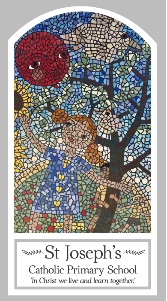 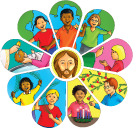 Lent/Easter – GivingTopic 6: Opportunities Key WordsKey WordsWordDefinitionopportunitiesA time or set or circumstances that makes something possible. Ash WednesdayA holy day of prayer and fasting. LentThe 40 days and 40 nights before Easter. prayerSomething you say aloud or in your head when you speak to God. Sharing A part of something bigger which is dived. givingSome thing you do voluntarily. CrossTwo pieces of word that make a cross shape. crucifixAn image of Jesus on the cross.Easter CandleA special candle which is lit on Easter Sunday which is used every Sunday throughout the year. EasterThe day Jesus came back to life. New LifeWhen an animal or plant is created. SabbathA religious day of prayer and rest. 		Big QuestionHow does each day offer opportunities for good?My first thoughts:What will I learn?To talk about their own experience and feelings of using opportunities for good. To say what they wonder about the good things that they see others doing. To recognise some religious stories connected with Lent, Holy Week and Easter. To recognise some religious signs and symbols associated with Lent, Holy Week and Easter and use appropriate religious vocabulary connected with them. To recognise that some Christians use the time of Lent opportunity to choose to do good. To ask and respond to questions about their own and others’ experiences and feeling of using the opportunities that are offered to choose good. To ask questions about what they and others wonder about how people make choices and realise that some of these questions are difficult to answer. To retell the some of the events of Palm Sunday, Maundy Thursday, Good Friday, and Easter Sunday. To use religious words and phrases to describe the religious actions and symbols of Lent and Holy Week. To describe some ways in which Christians use the time of Lent, to find ways of helping others. 